Look Behind the NumbersQuestions about media from the General Social SurveyWhat is your confidence level in television?BY EDUCATION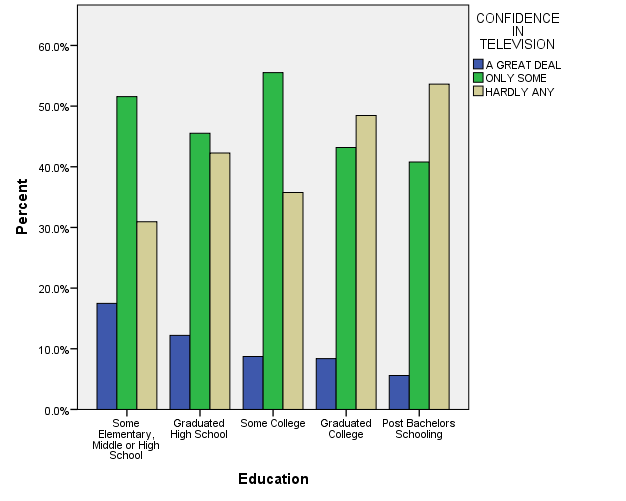 What is your confidence level in the press?BY EDUCATION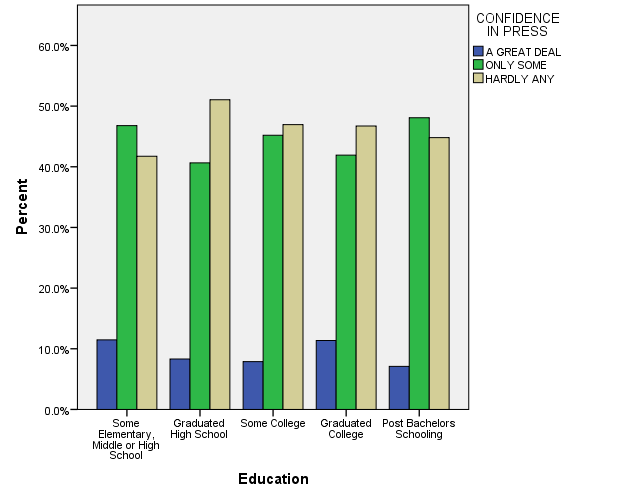 What is your main source of information about events in the news?BY SEX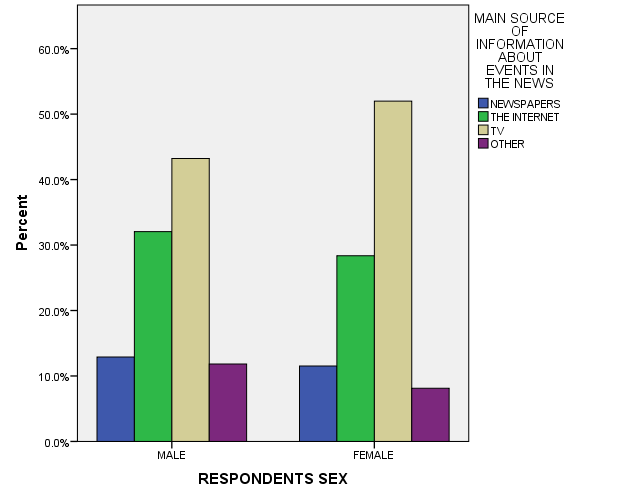 What is your confidence level in the press?ALL RESPONSES – CHANGE OVER TIME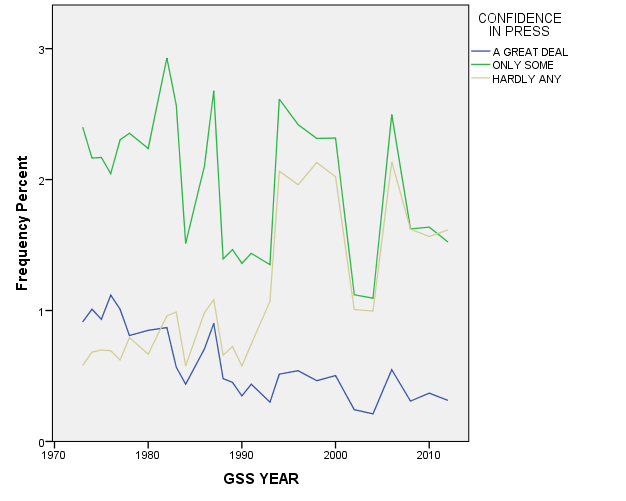 CONFIDENCE IN TELEVISION * Education CrosstabulationCONFIDENCE IN TELEVISION * Education CrosstabulationCONFIDENCE IN TELEVISION * Education CrosstabulationCONFIDENCE IN TELEVISION * Education CrosstabulationCONFIDENCE IN TELEVISION * Education CrosstabulationCONFIDENCE IN TELEVISION * Education CrosstabulationCONFIDENCE IN TELEVISION * Education CrosstabulationCONFIDENCE IN TELEVISION * Education CrosstabulationCONFIDENCE IN TELEVISION * Education CrosstabulationEducationEducationEducationEducationEducationTotalSome Elementary, Middle or High SchoolGraduated High SchoolSome CollegeGraduated CollegePost Bachelors SchoolingTotalCONFIDENCE IN TELEVISIONA GREAT DEALCount3941301910139CONFIDENCE IN TELEVISIONA GREAT DEAL% within Education17.5%12.2%8.7%8.4%5.6%10.6%CONFIDENCE IN TELEVISIONONLY SOMECount1151531919873630CONFIDENCE IN TELEVISIONONLY SOME% within Education51.6%45.5%55.5%43.2%40.8%48.1%CONFIDENCE IN TELEVISIONHARDLY ANYCount6914212311096540CONFIDENCE IN TELEVISIONHARDLY ANY% within Education30.9%42.3%35.8%48.5%53.6%41.3%TotalTotalCount2233363442271791309TotalTotal% within Education100.0%100.0%100.0%100.0%100.0%100.0%CONFIDENCE IN PRESS * Education CrosstabulationCONFIDENCE IN PRESS * Education CrosstabulationCONFIDENCE IN PRESS * Education CrosstabulationCONFIDENCE IN PRESS * Education CrosstabulationCONFIDENCE IN PRESS * Education CrosstabulationCONFIDENCE IN PRESS * Education CrosstabulationCONFIDENCE IN PRESS * Education CrosstabulationCONFIDENCE IN PRESS * Education CrosstabulationCONFIDENCE IN PRESS * Education CrosstabulationEducationEducationEducationEducationEducationTotalSome Elementary, Middle or High SchoolGraduated High SchoolSome CollegeGraduated CollegePost Bachelors SchoolingTotalCONFIDENCE IN PRESSA GREAT DEALCount2528272613119CONFIDENCE IN PRESSA GREAT DEAL% within Education11.5%8.3%7.9%11.4%7.1%9.1%CONFIDENCE IN PRESSONLY SOMECount1021371559688578CONFIDENCE IN PRESSONLY SOME% within Education46.8%40.7%45.2%41.9%48.1%44.1%CONFIDENCE IN PRESSHARDLY ANYCount9117216110782613CONFIDENCE IN PRESSHARDLY ANY% within Education41.7%51.0%46.9%46.7%44.8%46.8%TotalTotalCount2183373432291831310TotalTotal% within Education100.0%100.0%100.0%100.0%100.0%100.0%MAIN SOURCE OF INFORMATION ABOUT EVENTS IN THE NEWS  * RESPONDENTS SEX CrosstabulationMAIN SOURCE OF INFORMATION ABOUT EVENTS IN THE NEWS  * RESPONDENTS SEX CrosstabulationMAIN SOURCE OF INFORMATION ABOUT EVENTS IN THE NEWS  * RESPONDENTS SEX CrosstabulationMAIN SOURCE OF INFORMATION ABOUT EVENTS IN THE NEWS  * RESPONDENTS SEX CrosstabulationMAIN SOURCE OF INFORMATION ABOUT EVENTS IN THE NEWS  * RESPONDENTS SEX CrosstabulationMAIN SOURCE OF INFORMATION ABOUT EVENTS IN THE NEWS  * RESPONDENTS SEX CrosstabulationRESPONDENTS SEXRESPONDENTS SEXTotalMALEFEMALETotalMAIN SOURCE OF INFORMATION ABOUT EVENTS IN THE NEWSNEWSPAPERSCount6061121MAIN SOURCE OF INFORMATION ABOUT EVENTS IN THE NEWSNEWSPAPERS% within RESPONDENTS SEX12.9%11.5%12.2%MAIN SOURCE OF INFORMATION ABOUT EVENTS IN THE NEWSTHE INTERNETCount149150299MAIN SOURCE OF INFORMATION ABOUT EVENTS IN THE NEWSTHE INTERNET% within RESPONDENTS SEX32.0%28.4%30.1%MAIN SOURCE OF INFORMATION ABOUT EVENTS IN THE NEWSTVCount201275476MAIN SOURCE OF INFORMATION ABOUT EVENTS IN THE NEWSTV% within RESPONDENTS SEX43.2%52.0%47.9%MAIN SOURCE OF INFORMATION ABOUT EVENTS IN THE NEWSOTHERCount554398MAIN SOURCE OF INFORMATION ABOUT EVENTS IN THE NEWSOTHER% within RESPONDENTS SEX11.8%8.1%9.9%TotalTotalCount465529994TotalTotal% within RESPONDENTS SEX100.0%100.0%100.0%